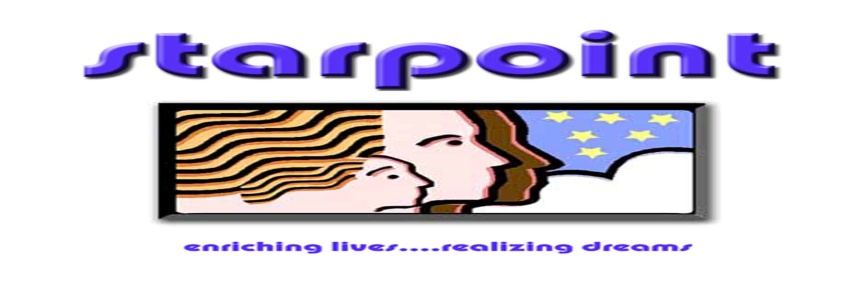 Spin North Newsletter…A program proudly brought to you by StarpointDecember 2018SPIN NORTH EARLY CHILDHOOD CARE AND EDUCATION CENTERDecember MenuThe U.S. Department of Agriculture prohibits discrimination against its customers, employees, and applicants for employment on the bases of race, color, national origin, age, disability, sex, gender identity, religion, reprisal, and where applicable, political beliefs, marital status, familial or parental status, sexual orientation, or all or part of an individual’s income is derived from any public assistance program, or protected genetic information in employment or in any program or activity conducted or funded by the department.  (Not all prohibited bases will apply to all programs, the first 6 protected bases of race, color, national origin, age, disability and sex are the 6 protected bases for applicants and recipients of the child nutrition programs.) If you wish to file a civil rights program complaint of discrimination, complete the USDA program discrimination complaint form, found online at http://www.ascr.usda.gov/complaintfilingcust.html, or at any USDA office, or call (866) 632-9992 to request the form. You may also write a letter containing all of the information requested in the form. Send your completed complaint form or letter to us by mail at U.S. Department of Agriculture, Director, Office of Adjudication, 1400 Independence Ave., S.W., Washington, D.C. 20250-9410, by fax (202) 690-7442 or email at program.intake@usda.gov. For individuals who are deaf, hard of hearing, have speech disabilities may contact USDA through the federal relay service at (800) 877-8339; (800) 845-6136 (Spanish)USDA is an equal opportunity provider and employer 3)B- ww cinnamon toast, apple slices, milk L- chicken & brown rice, mixed veggies, oranges, milk S- cottage cheese, ww saltines, water 4)B-cream of wheat, pears, milk L- beef stroganoff, green beans, orange slices, milk S-WG graham crackers, milk 5)B-WG waffles, applesauce, milk L- mac & cheese w/ ham, peas, mixed fruit, milk S-cauliflower with ranch, cheese stick, water 6)B- WG cereal, apple slices, milk L- Sheppard’s pie, mixed veggies, pears, ww saltines,  milk  S- cucumber sandwiches, water 7)B- ww French toast, peaches, milk L- Chicken bacon ranch WG penne, corn, banana, milk S-ww saltines w/ cheese slices, water 10)B-oatmeal, peaches, milk L- tator tot casserole, ww saltines, green beans, mixed fruit, milk S- hard boiled eggs, carrot sticks, milk 11)B- ww pancakes, applesauce, milk L- chicken nachos, chili beans, lettuce, tomato, cheese sauce, corn, pears, milk S-cheese sandwiches, water 12)B-ww cinnamon tortilla, banana, milk L- Ham & cheese sandwich, cucumber slices, carrot sticks, milk S- goldfish, milk 13)B- scrambled eggs, ww toast, pears, milk L- tuna pasta salad, peas, mixed fruit, milk S-trail mix, milk 14)B- WG cereal, apples, milk L-beef and broccoli w/brown rice, mixed fruit, milk S- yogurt, peaches, water 17)B- bagels w/cream cheese, peaches, milk L- Chicken noodle casserole, mixed veggies, mandarin oranges, milk S- hard boiled eggs, mixed fruit, water 18)B- cream of wheat, pears, milk L- chili w/beef, ww saltines, cooked carrots, apples, milk S- cottage cheese, pineapple, water 19)B-cereal, bananas, milk L-Indian corn w/ beef, corn chips, pears, milk S-apples, cheese slices, milk 20)B- ww english muffin w/sausage, banana, milk L- turkey gravy, mashed potatoes, green beans, ww bread slice, milk S-ww tortillas, cheese slice, water21)B- WG waffles, applesauce, milk L-johnson’s temptation w/hashbrowns, ww bread, mixed fruit, milk  S-celery w/ cream cheese, oranges, water 24)  Closed 25) Closed 26)B-WG biscuits & gravy, banana, milk L- WG grilled cheese, carrot sticks, peaches, milk S- ww graham crackers, milk 27)B-yogurt parfaits, granola, peaches L-WG chicken nuggets, tator tots, pears, milk S- graham cracker w/ almond butter, milk 28)B- bagels w/ cream cheese, banana, milk L- cheesy chicken & broccoli casserole, slice ww bread, mixed fruit, milk S-goldfish, milk 31)B- WW English muffin w/ jelly, apricots, milk L-Hamburger on bun, French fries, peaches, milk S-celery w/ almond butter, milk 